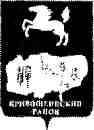 АДМИНИСТРАЦИЯ КРИВОШЕИНСКОГО РАЙОНАПОСТАНОВЛЕНИЕ     -26.07.2011г.	№359с. Кривошеино Томской областиОб утверждении ведомственной целевой программы «Обеспечение пожарной безопасности в образовательных учреждениях Кривошеинского района на 2011-2013 годы»В соответствии с Федеральным законом от 06.10.2003 № 131-ФЗ «Об общих принципах организации местного самоуправления в Российской Федерации», Постановлением Администрации Кривошеинского района от 24.02.2009 № 80-а «Об утверждении Порядка разработки, утверждения и реализации ведомственных целевых программ Муниципального образования Кривошеинский район», Решением Думы Кривошеинского района от 23.12.2010 № 22 «Об утверждении бюджета Муниципального образования Кривошеинский район на 2011 год» и Программой социально-экономического развития Кривошеинского районаПОСТАНОВЛЯЮ:1.	Утвердить ведомственную целевую программу «Обеспечение пожарной безопасности в
образовательных учреждениях Кривошеинского района на 2011-2013 годы» согласно
приложению.Уточнение расходов на финансирование программы производится при формировании бюджета МО Кривошеинский район на соответствующий финансовый год.2.	Настоящее постановление подлежит размещению на официальном сайте
Администрации Кривошеинского района.3.	Настоящее Постановление вступает в силу с момента официального опубликования..4.	Контроль за исполнением постановления возложить на заместителя главы
Кривошеинского района - и.о. управляющего делами Поляруша А.Н.Глава Кривошеинского района(Глава Администрации)	А.В.РазумниковКустова М.Ф. 2 19 74 Верно: Управляющий делами Администрации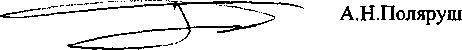 Финансовый отделУправление образованияОУРедакция Тяйляшеп С АПриложение к ПостановлениюГлавы Администрации Кривошеинского районаОт   26.07.2011   №359Ведомственная целевая программа «Обеспечение пожарной безопасности в образовательных учреждениях Кривошеинского района на 2011-2013 годы»ПАСПОРТведомственной целевой программы «Обеспечение пожарной безопасности в образовательных учрежденияхКривошеинского района на 2011-2013 годы»Наименование субъекта бюджетного планирования (далее - СБП): Муниципальное учреждение «Управление образования Администрации Кривошеинского района» (далее — УО)Наименование ведомственной целевой программы (далее - ВЦП): Обеспечение пожарной безопасности в образовательных учреждениях Кривошеинского района на 2011-2013 годыОснование разработки Программы:Федеральный закон от 21.12.1994 № 69-ФЗ «О пожарной безопасности»Федеральный закон от 06.10.2003 № 131-ФЗ «Об общих принципах организации местного самоуправления в Российской Федерации»Федеральный закон от 22.07.2008 № 123-ФЗ «Технический регламент о требованиях пожарной безопасности»Правила пожарной безопасности в Российской Федерации, утвержденные приказом Министерства Российской Федерации по делам гражданской обороны, чрезвычайным ситуациям и ликвидации последствий стихийных бедствий от 18.06.2003 № 313Цель ВЦП: Целью ВЦП является поэтапное решение всех проблем, связанных с обеспечением пожарной безопасности в образовательных учреждениях.Задачи ВЦП: Оснащение образовательных учреждений Кривошеинского района установками автоматической пожарной сигнализации, системами оповещения людей при пожаре.Оснащение образовательных учреждений аварийным эвакуационным освещением.Направление работ по достижению цели ВЦП: Ремонт помещений, установка во вновь вводимых зданиях систем оповещения и пожарной сигнализации, приобретение оборудования, проведение пропитки чердачных помещений, техническое обслуживание систем оповещения и пожарной сигнализации, проведение конкурсов, смотров.Характеристика Программных мероприятий: Укрепление материально-технической базы образовательных учреждений Кривошеинского района путем установки автоматической пожарной сигнализации и системы оповещения людей при пожаре, проведение огнезащитных работ.tЗаказчик программы: Администрация (исполнительно-распорядительный орган муниципального образования) - АдминистрацияКривошеинского района.Разработчик программы: муниципальное учреждение «Управление образования Администрации Кривошеинского района Томской области».Исполнители программы: муниципальное учреждение «Управление образование Администрации Кривошеинского района Томской области», муниципальные бюджетные образовательные учреждения, муниципальные казенные образовательные учреждения.Порядок управления ВЦП, формы и порядок осуществления мониторинга реализации ВЦП,сроки и порядок формирования отчёта о реализации ВЦП*сat.Оценка рисков реализации ВЦПМетодика оценки экономической и общественной эффективности реализации ВЦП, плановое значение экономической иобщественной эффективности реализации ВЦППоказатели общественной эффективности реализации ВЦПОбеспечение безопасных условий для участников образовательного процессад*Показатели экономической               Своевременное проведение мероприятий по организации противопожарной безопасности
эффективности реализации ВЦП	Ресурсное обеспечение ВЦПСроки и расходы на ВЦПОбъем расходов местного бюджета на реализацию ВЦПОжидаемые конечные результаты реализации ПрограммыПриведение   образовательных  учреждений  Кривошеинского  района  в  полное   соответствие  требованиям   Правил  пожарной безопасности.Своевременное осуществление огнезащитной обработки сгораемых конструкций в образовательных учреждениях Кривошеинского района будет способствовать защите их от возгорания, предотвращению пожара.Устранение основных нарушений пожарной безопасности, создание условий для безопасного пребывания людей в образовательных учреждениях Кривошеинского района.План мероприятий ВЦПипределение ооъема работ, подрядчиков, контроль за исполнение работЗаключение договоров, доставка огнетушителейi скущии ремонт помещени й с целью приведени я зданий в соответствие стребовани я-ми противопожарной безопасноетиРемонт системы пожарной сигнализации во вновь принимаемых зданияхРемонтные работы по освобождению путей эвакуации от отделки горючими материаламиПриведение в эксплуатируемое состояние системы пожарной сигнализации в детском саду01. 201108. 201112. 201310. 2011РайонноеуправлениеобразованияРайонноеуправлениеобразованияОбразоват ельные учреждени яМОУ «Кривоше инская СОШ»22522510201010% обеспечения мероприятия во всех ОУ, здания которых находятся в кирпичном исполненииСоответствие нормам ППБ80100Проведени еконкурсов, соревнованийВоспитание уобучающихсянавыков пообеспечениюпожарнойбезопасности01. 201112. 2013РайонноеуправлениеобразованияОбразоват ельные учреждени я290202020% участия ОУ70ft(Ответственным исполнителем за реализацию ВЦП являетсяМуниципальное учреждение «Управление образования Администрации Кривошеинского района»,муниципальные бюджетные образовательные учреждения, муниципальные казенные образовательные учреждения.Порядок организации работы по реализации ВЦПВ соответствии с планом мероприятийОтветственный   за   мониторинг реализации ВЦП и составление форм  отчётности  о  реализации ВЦПМуниципальное учреждение «Управление образования Администрации Кривошеинского района»Муниципальное учреждение «Управление образования Администрации Кривошеинского района»Муниципальное учреждение «Управление образования Администрации Кривошеинского района»Сроки текущего мониторинга реализации ВЦП2011-2013 годыСроки формирования годового отчёта о реализации ВЦП2011,2012,2013 гг.Порядок     установления     форм текущего                 мониторинга: отчётности        о        реализации мероприятий   ВЦП       и   форм отчётности        о        реализации показателей ВЦПежеквартальноПорядок     установления     форм годового                 мониторинга: отчётности        о        реализации мероприятий     ВЦП     и     форм отчётности        о        реализации показателей ВЦПВ соответствии с постановлением Главы Администрации Кривошеинского района от 24.02.09 № 80-а «О порядке разработки, утверждения, реализации ведомственных целевых программ Кривошеинского района»Внутренние     риски     реализации ВЦП- несвоевременное выявление нарушений правил пожарной безопасности руководителями образовательных учрежденийВнешние риски реализации ВЦП- отсутствие достаточного количества денежных средств, необходимого для проведения всего комплекса мероприятий;Возможные косвенные последствия реализации         ВЦП,        носящие отрицательный характер- последствия реализации ВЦП отрицательный характер носить не могут<                                  НаименованиеЕдиница измерения201120122013Задача СБП: повьппение уровня комплексной безопасности образовательного учреждения, консолидация финансовых и материальных ресурсов на реализацию программных целей.1.	Пропитка деревянных конструкций чердачных помещений2.	Приобретение и перезарядка огнетушителей3.	Текущий ремонт помещений с целью приведения зданий в соответствие с требованиями
противопожарной безопасности4.	Ремонт системы пожарной сигнализации во вновь принимаемых зданиях5.	Проведение конкурсов, соревнований6.	Техническое обслуживание систем пожарной сигнализациитыс.руб. тыс.руб. тыс.руб.тыс.руб. тыс.руб. тыс.руб.42 891020 20 2000 8910020 200150 8910020 2002011 год2012 год2013 годСроки реализации ВЦП - носит постоянный характер381 тыс.руб.319 тыс.руб.469 тыс.руб.Коды бюджетной классификацииКоды бюджетной классификацииКоды бюджетной классификацииКоды бюджетной классификации2011 (тыс. руб.)2012 (тыс. руб.)2013 (тыс. руб.)раздел, подразделцелевая статьявид расходов001Доп. ФК1232011 (тыс. руб.)2012 (тыс. руб.)2013 (тыс. руб.)07024219900вид расходов001Доп. ФК123381319469№НаименованиемероприятияСодержание мероприятияСрокреализациимероприятияСрокреализациимероприятияОтветственный исполнительОрганизацияответственна я зареализацию ВЦППеречень организаций,участвую щих в реализаци имероприятийКОС ГУРасходы на мероприятие (тыс. руб.)Расходы на мероприятие (тыс. руб.)Расходы на мероприятие (тыс. руб.)Показатель реализации мероприятияПоказатель реализации мероприятияПоказатель реализации мероприятияПоказатель реализации мероприятия№НаименованиемероприятияСодержание мероприятияс	(мес./г од)по(мес/ год)Ответственный исполнительОрганизацияответственна я зареализацию ВЦППеречень организаций,участвую щих в реализаци имероприятийКОС ГУ200820092010Наименование показателя20112012201301. 201112. 2013Методист МУ«Управлен ияобразован ияАдминист рации Кривошеи некого района»РайонноеуправлениеобразованияОбразоват ельные учреждени я22542-150% обеспечения мероприятия во всех ОУ, здания которых находятся в кирпичном исполнении10010010001. 201112. 2013Начальникхозяйственногоотдела МУ«УправленияобразованияАдминистрацииКривошеинекогорайона»РайонноеуправлениеобразованияОбразоват ельные учреждени я225898989% обеспечениясогласнотребованиям1001001006Техническое обслуживание систем пожарной сигнализацииЗаключение договоров с обслуживающей организациейt01. 201112. 2013НачальникХозотдела«УправленияобразованияАдминистрацииКривошеинекогорайона»РайонноеОбразоват% обеспеченияуправлениеельныеучреждения226200200200мероприятия100100100образованияельныеучрежденияво всех ОУ